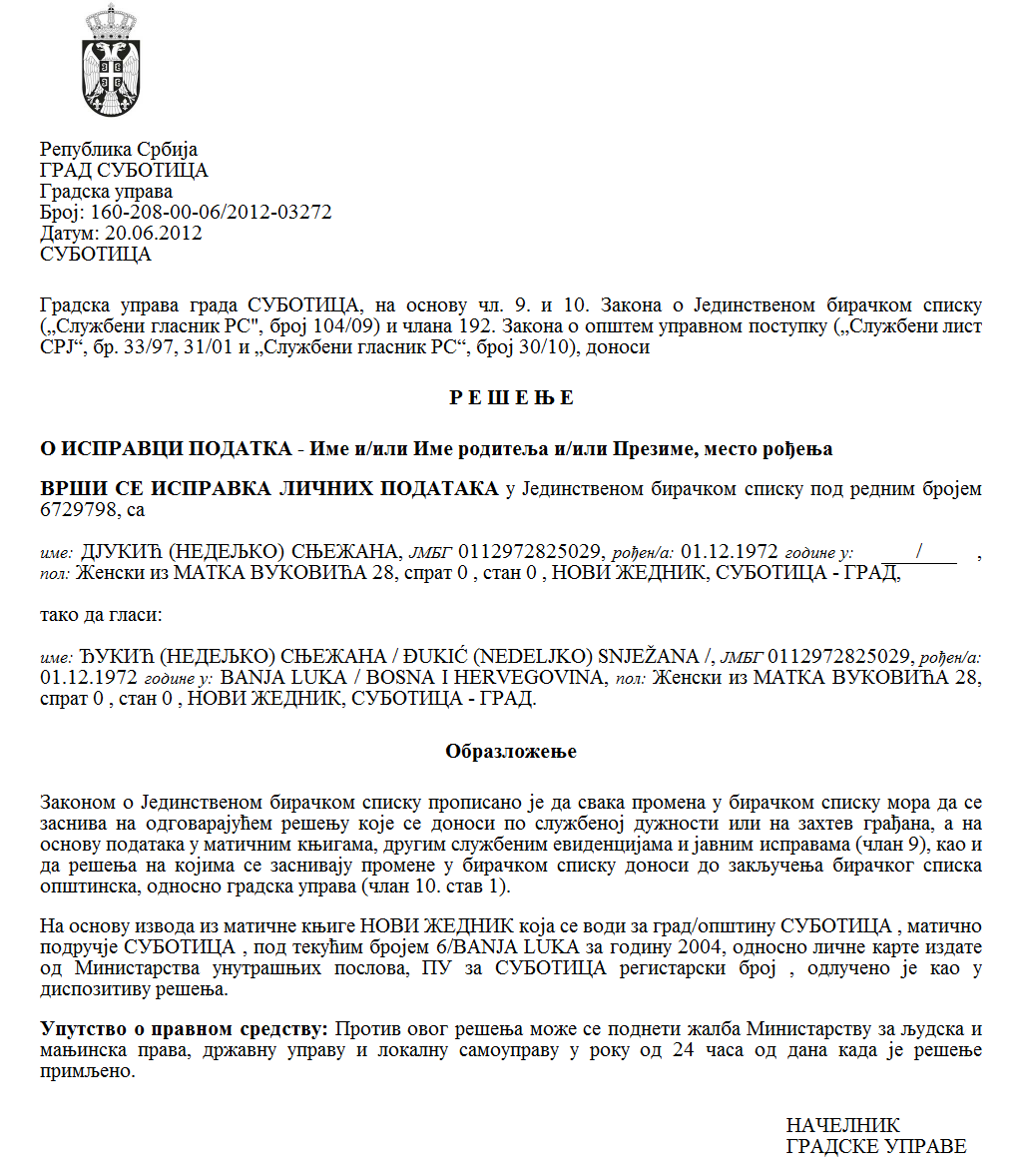 Szerb Köztársaság Vajdaság Autonóm Tartomány Zenta község Zenta község polgármesterSzám: 415-7/2023-II Kelt: 2023.11.24-én Z e n t a A helyi önkormányzatról szóló törvény (a Szerb Köztársaság Hivatalos Közlönye, 129/2007., 83/2014. – más törv., 101/2016. – más törv., 47/2018. sz. és 11/2021. - más törv.) 44. szakasza 1. bekezdésének 5. pontja, Zenta község statútuma (Zenta Község Hivatalos Lapja, 4/2019. sz.) 61. szakasza 1. bekezdésének 9. pontja, Zenta községben a 2023-as évben a mezőgazdasági- és vidékfejlesztési támogatási programok megvalósításáról szóló szabályzat (Zenta Község Hivatalos Lapja, 14/2023. sz.) 16. szakaszának 6. bekezdése alapján, éspedig Zenta községben a vidékfejlesztési támogatás intézkedései lefolytatásában illetékes  bizottság 2023.11.21-én kelt javaslata alapján, Zenta község polgármestere 2023.11.24-én meghozta az alábbi HATÁROZATOT VISSZA NEM TÉRÍTENDŐ ESZKÖZÖK ODAÍTÉLÉSÉRŐL A REGISZTRÁLT MEZŐGAZDÁSZOKNAK A MINŐSÉGES SZARVASMARHA, JUH, KECSKE VAGY HÍZÓ FAJSERTÉS BESZERZÉSÉNEK FINANSZÍROZÁSÁRA A 2023-AS ÉVBENszakasz Vissza nem térítendő eszközöket ítélünk oda a következő regisztrált mezőgazdászoknak a minőséges szarvasmarha, juh, kecske vagy hízó fajsertés beszerzésének finanszírozására a 2023-as évben: 2. szakaszA vissza nem térítendő eszközökre, azok hiányában, nem valósítottak meg jogosultságot a nyilvános felhívás alábbi résztvevői: szakaszA vissza nem térítendő eszközökre nem valósítottak meg jogosultságot a nyilvános felhívás alábbi résztvevői – mert nem tettek eleget  a  feltételeknek: szakaszA vissza nem térítendő eszközök használóinak a jogai és kötelezettségei szerződéssel kerülnek szabályozásra. szakasz A  vissza nem térítendő eszközök odaítéléséről szóló szerződést legkésőbb 2023.12.10-éig kell megkötni. I n d o k o l á sZenta község polgármestere 2023.10.30-án kiírta a vissza nem térítendő eszközök odaítéléséről szóló nyilvános felhívást a regisztrált mezőgazdászoknak a minőséges szarvasmarha, juh, kecske vagy hízó fajsertés beszerzésének finanszírozására.  A nyilvános felhívás 2023.10.30-án lett közzétéve Zenta Község Hivatalos Lapjában, Zenta község Községi Közigazgatási Hivatala hirdetőtábláján, a helyi közösségek helyiségeiben, valamint Zenta község hivatalos honlapján, a www.zenta-senta.co.rs címen.A nyilvános felhívással  előirányozott határidőben, azaz 2023.11.14-éig 63 jelentkezés érkezett be. Zenta községben a vidékfejlesztési támogatás intézkedései lefolytatásában illetékes  bizottság a 2023.11.21-én tartott ülésén megállapította, hogy két  jelölt   jelentkezése a  nyilvános  felhívásra nem tett  eleget  az előirányozott feltételeknek. Zenta községben  a vidékfejlesztés  támogatása  lefolytatásában illetéke bizottság,  összhangban  a  meghatalmazásával  Zenta községben a 2023-as évben a mezőgazdasági- és vidékfejlesztési támogatási programok megvalósításáról szóló szabályzat (Zenta Község Hivatalos Lapja, 14/2023. sz.) 16. szakaszának 6. bekezdésével,  összeállította  a vissza nem térítendő eszközök  lehetséges elnyerőinek  a  jegyzékét, akik  eleget  tesznek  a  vissza  nem térítendő eszközök odaítélésének. A regisztrált  mezőgazdászok jegyzéke  a  vissza  nem  térítendő  eszközök odaítélésére  az elsőbbségi jog elve szerint került  összeállításra,   amelyet Zenta községben a 2023-as évben a mezőgazdasági- és vidékfejlesztési támogatási programok megvalósításáról szóló szabályzat (Zenta Község Hivatalos Lapja,  14/2023. sz.) 12. szakasza irányoz elő, az alábbiak szerint: - Ha 2 vagy több jelentkezést benyújtónak azonos   pontszáma van, előnye annak a jelentkezőnek van, akinek   a   jelentkezés benyújtásának pillanatában kisebb földterülete  volt.- Ha 2 vagy több jelentkezés benyújtója azonos pontszámmal rendelkezik és a jelentkezés benyújtásának pillanatában azonos mezőgazdasági földterületük van, előnye annak a benyújtónak van, aki korábban nyújtotta be a jelentkezést.Zenta községben a 2023-as évben a mezőgazdasági- és vidékfejlesztési támogatási programok megvalósításáról szóló szabályzat (Zenta Község Hivatalos Lapja, 14/2023. sz.) 16. szakaszának 7. bekezdése szerint az eszközök odaítéléséről szóló  határozatot  a  község polgármestere  hozza meg. A fent felsoroltak alapján meghoztuk a rendelkező rész szerinti határozatot. JOGORVOSLATI UTASÍTÁS: A jelen határozat ellen az elégedetlen jelölt  a  nyilvános  felhívás szerint fellebbezést nyújthat be Zenta község Községi Tanácsához, a jelen határozatnak Zenta község hivatalos honlapján való közzétételétől számított 15 napon belül. Czeglédi Rudolf Zenta község polgármestere Sorsz.Családi és utónévJóváhagyott összegPontok 1Baráti Anikó40.000,0022Pap Zoltán40.000,0033Pap József 8.500,0014Novák Ibolya40.000,0055Bálizs Ildikó40.000,0036Szilágyi Dénes40.000,0027Molnár Gábor Valentin40.000,0068Urbán Angéla40.000,0049Hegyesi Gábor40.000,00210Pap János40.000,00111Horvát Kátai Erzsébet 40.000,00412Kormos Eleonóra40.000,00313Utasi Gizella40.000,00414Nagy Mélykúti Nándor40.000,00415Ceglédi Ida 40.000,00416Gál Gábor 40.000,00417Fajka Gábor 40.000,00218Novák Gyöngyi 40.000,00619Serfőző Edit 40.000,00420Varga Kornél 40.000,00421Varga László 40.000,00222Baráti Katalin 40.000,00323Kopasz Zoltán 40.000,00224Deák Rozália 40.000,00625Mucsi Imre 40.000,00226Horvát Kátai Csaba40.000,00227Rúzsa Róbert40.000,00428Borsos Balázs 40.000,00229Balog Tibor40.000,00230Mataruga Róbert40.000,00331Serfőző Róbert  40.000,00432Serfőző Hajnalka 40.000,00633Pap Róbert40.000,00234Pap Rudolf40.000,00435Vastag  Péter 40.000,00236 Gyenes Réka 31,500.00837 Nagy Abonyi Zsolt 40.000,00438Nagy Abonyi Béla 40.000,00139Ozsvár Lajos40.000,00240Báló Petar 40.000,00341Sós Beáta 40.000,00242Szőregi Helga 40.000,00343Mácsai Judit 40.000,00244Rekovics Ervin 40.000,00245Molnár Gábor Ildikó 40.000,00346Zabos Flórián40.000,00647Kalmár Krisztián 40.000,00648Gál Angéla 40.000,00249Horvát Kátai  Dániel 40.000,00450Novák Mária 40.000,00251Sós István 40.000,002Sorsz.Családi és utónévPontok 1Drenkovics Csaba 02 Kolovics Rudolf 03 Bezeg Attila 04 Zabos Gábor 05 Horvát Kátai Ervin 06Kőrösi Ottó 07 Nagy Abonyi Gábor 18 Nagy Abonyi Zoltán 19 Tóth Ervin 110Kalmár Árpád 1Sorszám Családi és  utónév1Pintér Áron 2Babin Vujica 